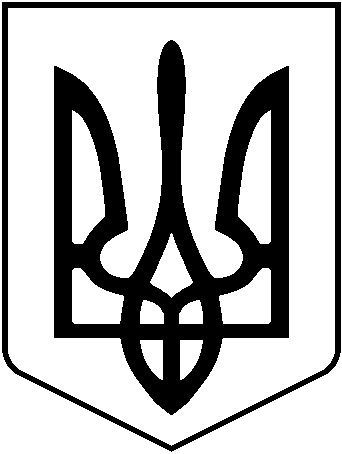 від  « __ » _____________ 2022  № _______________  сесії   ___________  скликанняКеруючись статтею 25 Закону України «Про місцеве самоврядування в Україні», відповідно до статті 19 Кодексу цивільного захисту України, пунктів 9 та 10 Положення про організацію оповіщення про загрозу виникнення або виникнення надзвичайних ситуацій та зв’язку у сфері цивільного захисту, затвердженого постановою Кабінету Міністрів України від 27 вересня 2017 року № 733, пункту 4 Плану заходів щодо реалізації Концепції розвитку та технічної модернізації системи централізованого оповіщення про загрозу виникнення або виникнення надзвичайних ситуацій, затвердженого розпорядженням Кабінету Міністрів України від 11 липня 2018 року № 488-р, розпорядження голови обласної державної адміністрації від 25.11.2019 № 537 «Про затвердження    Положення про територіальну автоматизовану систему  централізованого оповіщення»,  з метою забезпечення надійного функціонування автоматизованої та аеромобільної системи централізованого оповіщення населення на території Южноукраїнської  міської  територіальної громади, Южноукраїнська міська радаВИРІШИЛА:Затвердити Положення про місцеву автоматизовану та аеромобільну систему централізованого оповіщення (далі – МАСЦО) Южноукраїнської міської територіальної громади ( далі – Южноукраїнської МТГ) (додаток 1).Дозволити управлінню з питань надзвичайних ситуацій та взаємодії з правоохоронними органами Южноукраїнської міської ради передати підприємствам,  установам та організаціям   МТГ  на відповідальне зберігання встановлену апаратуру та технічні засоби МАСЦО (додатки 2-5). 3. Керівникам підприємств, установ та організацій громади забезпечити:3.1 прийняття на відповідальне зберігання з дотриманням  чинного законодавства апаратури та технічних засобів МАСЦО; 3.2 функціонування відповідних приладів системи централізованого оповіщення згідно з затвердженим Положенням; 3.3  збереження встановленої апаратури та засобів МАСЦО в належному стані;3.4 надання до управління з питань надзвичайних ситуацій та взаємодії з правоохоронними органами Южноукраїнської міської ради схоронних розписок в період проведення щорічної її інвентаризації згідно встановленої форми (додаток 6).4. Визначити балансоутримувачем встановленої апаратури та технічних засобів МАСЦО на підприємствах, в установах та організаціях МТГ управління з питань надзвичайних ситуацій та взаємодії з правоохоронними органами Южноукраїнської міської ради.5. Обслуговування та ремонт апаратури МАСЦО здійснювати організацією, яка має ліцензію на проведення робіт, за рахунок коштів балансоутримувача.6. Попередити керівників підприємств, установ та організацій громади, де встановлена апаратура оповіщення, про персональну відповідальність за навмисне її відключення працівниками. 7. Координацію роботи щодо виконання цього рішення покласти на начальника управління з питань надзвичайних ситуацій та взаємодії з правоохоронними органами Южноукраїнської міської ради Івана КОЛЕСНИКОВА.8. Контроль за виконанням цього рішення покласти на постійну комісію міської ради з питань дотримання прав людини, законності, боротьби зі злочинністю, запобігання корупції, сприяння депутатській діяльності, етики та регламенту (Петрина).Міський голова                                                                                      В.В. ОнуфрієнкоІван КОЛЕСНИКОВ 53201У К Р А Ї Н АЮЖНОУКРАЇНСЬКА МІСЬКА РАДАМИКОЛАЇВСЬКОЇ ОБЛАСТІРІШЕННЯПро організаційні заходи щодо збереження місцевої автоматизованої та аеромобільної системи централізованого оповіщення населення на території Южноукраїнської  міської  територіальної громади та  затвердження положення про неї.